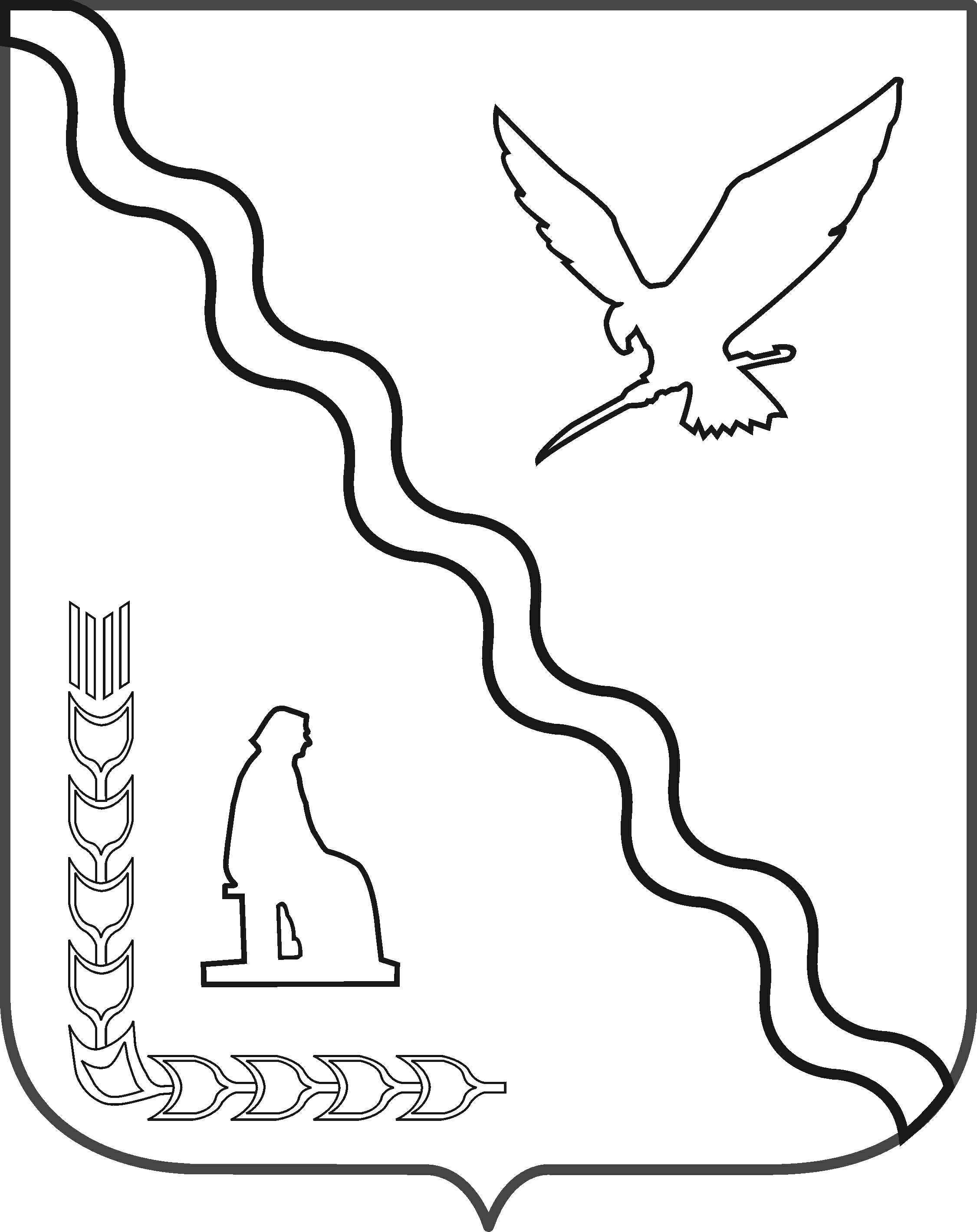 МУНИЦИПАЛЬНОЕ БЮДЖЕТНОЕДОШКОЛЬНОЕ ОБРАЗОВАТЕЛЬНОЕ УЧРЕЖДЕНИЕДЕТСКИЙ САД №27ст.ДнепровскаяМУНИЦИПАЛЬНОГО ОБРАЗОВАНИЯ ТИМАШЕВСКИЙ  РАЙОНПРИКАЗот___________________                                                                №_______________ст.ДнепровскаяОб утверждении примерной формы договора об образовании по образовательным программам дошкольного образования.В соответствии с частью 10 статьи 54 Федерального закона от 29 декабря 2012 года № 273-ФЗ «Об образовании в Российской Федерации», приказа Министерства образования и науки Российской Федерации от 13 января 2014 №8 «Об утверждении примерной формы договора об образовании по образовательным программам дошкольного образования» п р и к а з ы в а ю:Утвердить форму договора об образовании по образовательным программам дошкольного образования (приложение).Контроль за выполнение данного приказа оставляю за собой.Приказ вступает в силу с момента его подписания.  Заведующий    МБДОУ д/с № 27      ______________      Ю.А.Высоцкая.Приложение  1                                                                               Утверждено                                                                                                         приказом МБДОУ д/с № 20                                                                                                от ________№________ДОГОВОР №____
об образовании по образовательным программам
дошкольного образованиямкр. Индустриальный                                                                        "__" ______________ 20___ г                                               Муниципальное бюджетное дошкольное образовательное учреждение детский сад комбинированного вида № 20 муниципального образования Тимашевский район  ( далее – образовательная организация или МБДОУ д/с № 20) осуществляющий   образовательную   деятельность   на основании лицензии от 15 марта 2013г. № 05385,    выданной  Министерством образованием и науки Краснодарского края, именуемый  в дальнейшем "Исполнитель", в лице заведующего Тимошевской Татьяны Владимировны, действующего на основании Устава и  родитель (законный представитель)________________________________________________________________________________                                                               (фамилия, имя, отчество законного представителя)именуемый в дальнейшем "Заказчик", действующий на основании ________________________________________________________________________________________________________________________________________________________________________________________________ (наименование и реквизиты документа, удостоверяющего полномочия законного представителя «Заказчика»)  в интересах несовершеннолетнего _________________________________________________________________,                                                                               (фамилия, имя отчество (при наличии) ребенка)________________________________________________________________________________________________                                                            (дата и место рождения ребенка) проживающего по адресу: ________________________________________________________________________________________________________________________________________________________________________,(адрес места жительства ребенка с указанием   индекса)именуемый в дальнейшем «Воспитанник», совместно   именуемые   Стороны, заключили настоящий Договор о нижеследующем:Предмет договораПредметом договора являются оказание образовательной организацией воспитаннику образовательных услуг в рамках реализации образовательной программы МБДОУ д/с № 20 (далее - образовательная программа) в соответствии с Федеральным государственным образовательным стандартом дошкольного образования (далее - ФГОС дошкольного образования), содержание воспитанника в образовательной организации, присмотр и уход за воспитанником.              Настоящий договор определяет и регулирует отношения сторон в организационной, финансовой, образовательной и воспитательной деятельности и обязателен к исполнению сторонами.Стороны осуществляют свою деятельность в соответствии с Федеральным законом от 6 октября 2003 года № 131- ФЗ «Об общих принципах организации местного самоуправления в Российской Федерации», Законом Российской Федерации от 29 декабря 2012 года № 273-ФЗ «Об образовании в Российской Федерации» (далее – Закон об образовании), Постановлением администрации муниципального образования Тимашевский район от 19 мая 2014 года № 707 «Об установлении размера родительской платы, взимаемой с родителей (законных представителей) за присмотр и уход за детьми в дошкольных образовательных учреждениях муниципального образования Тимашевский район» и другими нормативными правовыми актами, включая акты органов местного самоуправления, Уставом учреждения, договором между учредителем и учреждением, настоящим договором, лицензией на право осуществления образовательной деятельности с момента получения ее дошкольным учреждением, локальными актами учреждения.Стороны осуществляют взаимную деятельность, с целью которой является  создание благоприятных условий для воспитания, обучения, оздоровления детей, охраны и укрепления их здоровья, присмотра и ухода за ними, обеспечение интеллектуального, физического и личностного развития детей, принятых в МБДОУ д/с № 20.1.4. Форма обучения – очная.1.5.Наименование образовательной программы: «Основная образовательная программа дошкольного образования» «Адаптированная основная образовательная программа дошкольного образования».  (нужное подчеркнуть)1.6. Срок освоения образовательной программы (продолжительность обучения) на момент подписания настоящего Договора составляет ___________________________________ календарных лет (года).1.7. Режим пребывания Воспитанника в образовательной организации -   пятидневная рабочая неделя с 10,5 часовым пребыванием, с 7.00 – 17.30 часов. Суббота, воскресенье и праздничные дни – нерабочие (выходные).1.8. Воспитанник зачисляется в _____________________________________________________ группу                                                                                           (название группы) _____________________________________направленности.  (общеразвивающая, компенсирующая)1.9. Воспитанник зачисляется и отчисляется из организации в порядке, предусмотренном нормативно-правовыми актами организации.II. Взаимодействие Сторон 2.1. Исполнитель вправе:2.1.1.    Самостоятельно осуществлять образовательную деятельность.2.1.2. Свободно выбирать, разрабатывать и реализовывать образовательные программы дошкольного образования, в соответствии с федеральными государственными требованиями  к структуре общеобразовательной программы дошкольного образования и условиям ее реализации, установленными федеральным органом исполнительной власти, осуществляющим функции по выработке государственной политики и нормативно-правовому регулированию в сфере образования, и с учетом особенностей психофизического развития и возможностей детей.2.1.3. Вносить предложения по совершенствованию воспитания ребенка в семье.2.1.4. Зачислить воспитанника в МБДОУ д/с № 20 и производить перевод из одной возрастной группы в другую на основании приказа руководителя Учреждения. 2.1.3. Отчислить воспитанника из Учреждения в соответствии с Положением о оформлении возникновения, изменения и прекращения образовательных отношений между МБДОУ д/с № 20 и родителями (законными представителями) воспитанников:- в связи с получением образования (завершением обучения);- досрочно:- по инициативе родителей (законных представителей) несовершеннолетнего, в том числе в случае перевода воспитанника для прохождения освоения образовательной программы в другую организацию, осуществляющую образовательную деятельность;- по обстоятельствам, не зависящим от воли обучающегося или родителей (законных представителей) несовершеннолетнего воспитанника и организации, осуществляющей образовательную деятельность;- по медицинским показателям, препятствующим пребывании обучающегося в МБДОУ д/с № 20 2.1.4 Обращаться с просьбой об оказании благотворительной помощи МБДОУ д/см № 20 на цели, предусмотренные Уставом.2.1.5. Вносить предложения и привлекать родителей (законных представителей) к сотрудничеству по вопросам совершенствования воспитания и оздоровления воспитанника в семье, оснащения педагогического процесса в группе.2.1.6. Не передавать воспитанника родителям (законным представителям) если те находятся в состоянии алкогольного, токсического или наркотического опьянения, а также лицам, не достигшим 18 лет.2.1.7. Не принимать в МБДОУ д/с № 20 выявленных больных детей с подозрением на заболевание. Заболевших в течении дня воспитанников изолировать от здоровых детей (временно размещать в изоляторе) до прихода родителей (законных представителей) или направлять в учебное учреждение.2.1.8. Требовать от родителей (законных представителей) выполнение условий настоящего договора.2.1.9. Вносить изменения и дополнения в настоящий договор.2.1.10. Предоставлять Воспитаннику дополнительные образовательные услуги (за рамками образовательной деятельности), наименование, объем и форма которых предусмотренных в договоре дополнительных образовательных платных услуг.2.2. Заказчик вправе:2.2.1. Участвовать в образовательной деятельности образовательной организации, в том числе, в формировании образовательной программы.2.2.2. Получать от Исполнителя информацию:- по вопросам организации и обеспечения надлежащего исполнения услуг, предусмотренных разделом I настоящего Договора;- о поведении, эмоциональном состоянии Воспитанника во время его пребывания в образовательной организации, его развитии и способностях, отношении к образовательной деятельности.2.2.3. Знакомиться с уставом образовательной организации, с лицензией на осуществление образовательной деятельности, с образовательными программами и другими документами, регламентирующими организацию и осуществление образовательной деятельности, права и обязанности Воспитанника и Заказчика.2.2.4. Выбирать виды дополнительных образовательных услуг, в том числе, оказываемых Исполнителем Воспитаннику за рамками образовательной деятельности на возмездной основе.2.2.5. Принимать участие в организации и проведении совместных мероприятий с детьми в образовательной организации (утренники, развлечения, физкультурные праздники, досуги, дни здоровья и др.).2.2.6. Создавать (принимать участие в деятельности) коллегиальных органов управления, предусмотренных уставом образовательной организации.2.2.7. Находиться с воспитанником в образовательной организации в период его адаптации в течении _____________________________________________________________________________________________                            (продолжительность пребывания Заказчика в образовательной организации) Во время адаптационного периода время пребывания воспитанника в учреждении зависит от степени привыкания его к условиям дошкольного учреждения (то есть устанавливается в соответствии с индивидуальными особенностями воспитанника).2.2.8. Оказывать помощь в улучшении организации учебно-воспитательного процесса, предметно-развивающей пространственной среды, ремонтных работах и озеленении прилегающей территории и игровых участков, для комфортного пребывания воспитанников при обращении заведующего либо по собственной инициативе по согласованию с администрацией учреждения.2.2.9. Давать согласие (не согласие) на проведение диагностического- коррекционной работы с воспитанником в период его пребывания в организации.2.2.10. Расторгнуть настоящий договор досрочно в одностороннем порядке, предварительно (за 14 календарных дней) уведомив об этом руководителя организации.2.3. Исполнитель обязан:2.3.1. Обеспечить Заказчику доступ к информации для ознакомления с уставом образовательной организации, с лицензией на осуществление образовательной деятельности, с образовательными программами и другими документами, регламентирующими организацию и осуществление образовательной деятельности, права и обязанности Воспитанников и Заказчика.2.3.2. Обеспечить надлежащее предоставление услуг, предусмотренных разделом I настоящего Договора, в полном объеме в соответствии с федеральным государственным образовательным стандартом, образовательной программой (частью образовательной программы) и условиями настоящего Договора.2.3.3. Довести до Заказчика информацию, содержащую сведения о предоставлении платных образовательных услуг в порядке и объеме, которые предусмотрены ЗакономРоссийской Федерации от 7 февраля 1992 г. № 2300-1 "О защите прав потребителей" и Федеральным законом от 29 декабря 2012 г. № 273-ФЗ "Об образовании в Российской Федерации".2.3.4. Обеспечивать охрану жизни и укрепление физического и психического здоровья Воспитанника, его интеллектуальное, физическое и личностное развитие, развитие его творческих способностей и интересов.2.3.5. При оказании услуг, предусмотренных настоящим Договором, учитывать индивидуальные потребности Воспитанника, связанные с его жизненной ситуацией и состоянием здоровья, определяющие особые условия получения им образования, возможности освоения Воспитанником образовательной программы на разных этапах ее реализации.2.3.6. При оказании услуг, предусмотренных настоящим Договором, проявлять уважение к личности Воспитанника, оберегать его от всех форм физического и психологического насилия, обеспечить условия укрепления нравственного, физического и психологического здоровья, эмоционального благополучия Воспитанника с учетом его индивидуальных особенностей.2.3.7. Создавать безопасные условия обучения, воспитания, присмотра и ухода за Воспитанником, его содержания в образовательной организации в соответствии с установленными нормами, обеспечивающими его жизнь и здоровье.2.3.8. Обучать Воспитанника по образовательной программе, предусмотренной пунктом 1.3 настоящего Договора.2.3.9. Обеспечить реализацию образовательной программы средствами обучения и воспитания, необходимыми для организации учебной деятельности и создания развивающей предметно-пространственной среды.2.3.10. Обеспечивать    Воспитанника    необходимым    сбалансированным, четырех - разовым питанием (завтрак, второй завтрак, обед, полдник) в соответствии с утвержденным режимом дня и графиком приемом пищи.  2.3.11. Переводить Воспитанника в следующую возрастную группу ежегодно.              2.3.12. Уведомить Заказчика за один календарный месяц о нецелесообразности оказания Воспитаннику образовательной услуги в   объеме, предусмотренном    разделом   I   настоящего   Договора, вследствие   его индивидуальных   особенностей, делающих   невозможным или педагогически нецелесообразным оказание данной услуги.2.3.13. Обеспечить соблюдение требований Федерального закона от 27 июля 2006 г. № 152-ФЗ "О персональных данных" в части сбора, хранения и обработки персональных данных Заказчика и Воспитанника.2.3.14. Направлять Воспитанника для обследования в детскую поликлинику при наличии медицинских показателей, с согласия Родителей (законных представителей).2.3.15. Заявлять в службы социальной защиты и профилактики безнадзорности и правонарушений в случаях физического, психического, сексуального насилия, оскорбления, отсутствия заботы, грубого обращения в Воспитанником.              2.3.16.   Знакомить Родителей (законных представителей) с действующим порядком расчета и взимания родительской платы за содержание детей в дошкольных образовательных учреждениях, а также с последующими вносимыми Учредителем изменениями.                В случае не поступления оплаты за содержание ребенка в дошкольном учреждении в указанный срок к родителям (законным представителям) применяются меры, определенные действующим законодательством и договором между родителями (законными представителями) и администрацией учреждения.               При невнесении родительской платы в течение пяти дней после
установленного срока учреждение обязано письменно уведомить родителей (законных представителей) о необходимости погашения задолженности в двухнедельный срок. В случае неуплаты за содержание ребенка в учреждении более двух месяцев подряд, руководитель учреждения вправе обратиться в судебные органы для принудительного взыскания суммы задолженности.            2.3.17. Возвратить неизрасходованную плату за содержание ребенка в случае расторжения или прекращения действия договора на лицевой счет Заказчика.            2.3.18. При необходимости своевременно, в целях оказания помощи в выборе образовательного маршрута, рекомендовать Заказчику обследовать Воспитанника специалистами ПМПК.2.4. Заказчик обязан:2.4.1. Соблюдать требования учредительных документов Исполнителя, правил внутреннего распорядка и иных локальных нормативных актов, общепринятых норм поведения, в том числе, проявлять уважение к педагогическому, административно-хозяйственному, учебно-вспомогательному, медицинскому и иному персоналу Исполнителя и другим воспитанникам, не посягать на их честь и достоинство.2.4.2. Своевременно вносить плату за присмотр и уход за Воспитанником.2.4.3. При поступлении Воспитанника в образовательную организацию и в период действия настоящего Договора своевременно предоставлять Исполнителю все необходимые документы, предусмотренные уставом образовательной организации.2.4.4. Незамедлительно сообщать Исполнителю об изменении контактного телефона и места жительства, персональных данных.2.4.5. Обеспечить посещение Воспитанником образовательной организации согласно правилам внутреннего распорядка Исполнителя.2.4.6. Информировать Исполнителя о предстоящем отсутствии Воспитанника в образовательной организации или его болезни.В случае заболевания Воспитанника, подтвержденного заключением медицинской организации, либо выявленного медицинским работником Исполнителя, принять меры по восстановлению его здоровья и не допускать посещения образовательной организации Воспитанником в период заболевания.2.4.7. Предоставлять справку после перенесенного заболевания, а также отсутствия ребенка более 5 календарных дней (за исключением выходных и праздничных дней), с указанием диагноза, длительности заболевания, сведений об отсутствии контакта с инфекционными больными.2.4.8. Бережно относиться к имуществу Исполнителя, возмещать ущерб, причиненный Воспитанником имуществу Исполнителя, в соответствии с законодательством Российской Федерации. 2.4.9.  Лично передавать воспитателю и лично забирать у воспитателя своего ребенка. При необходимости письменно согласовать с руководителем перечень совершеннолетних лиц, имеющих право забирать ребенка из детского сада с обязательным предоставлением копии их паспортов. Не передавать Воспитанника лицам, не достигшим совершеннолетия.2.4.10. Не приводить ребенка с предметами, которые представляют угрозу жизни и здоровья как ему, так и окружающим. Исключить наличие у ребенка в период пребывания в детском саду сотовых телефонов, планшетов и иных дорогостоящих предметов, ювелирных изделий.            2.4.11.  Не допускать физического и психического насилия, оскорбительных заявлений относительно своего ребенка, других воспитанников и их родителей (законных представителей). Обращаться к работникам организации с уважением в соответствии с общепринятыми этическими нормами.           2.4.12. Оказывать организации посильную помощь в реализации уставных задач добросовестно и своевременно выполнять рекомендации всех специалистов, работающих с воспитанником (воспитателей, логопеда, психолога, медицинского персонала и т.д.)         2.4.13. Не приводить ребенка в МБДОУ д/с № 20 с признаками простудных или инфекционных заболеваний для предотвращения их распространения среди других воспитанников.          2.4.14. Приводить ребенка в МБДОУ д/с № 20 в опрятном виде, чистой одежде и обуви, с учетом погодных условий, с запасным нательным бельем и обувью. В летний период обеспечит ежедневное наличие уголовного убора.          2.4.15. Своевременно (не позднее, чем за сутки) информировать МБДОУ д/с № 20 о выходе ребенка после отпуска или болезни, чтобы ему было обеспечено питание.               2.4.16. Нести ответственность за охрану жизни и здоровья ребенка.           2.4.17. Своевременно предоставлять и обновлять документы для начисления льготы по родительской плате, компенсации части родительской платы.           2.4.18.  Соблюдать Устав Учреждения.           2.4.19. В соответствии со статьей 63 Семейного кодекса Российской Федерации нести ответственность за воспитание и развитие своих детей, заботиться о здоровье, физическом, психическом, духовном и нравственном развитии своих детей.          2.4.20. Рассмотреть и заключить дополнительное соглашение об изменении, дополнении настоящего договора или направить разногласия к договору (к дополнительному соглашению) заведующему в течение 5 календарных дней со дня его предъявления.         2.4.21. Давать согласие на получение, обработку, хранение, уточнение, использование, распространение, обезличивание, блокирование, уничтожение личных персональных данных и персональных данных ребенка. III. Размер, сроки и порядок оплаты за присмотр и уходза Воспитанником3.1. Стоимость услуг Исполнителя по присмотру и уходу за Воспитанником (далее - родительская плата) составляет 1 086,00 рублей в месяц (одна тысяча восемьдесят шесть рублей, 0 копеек). Порядок расчета и взимания родительской платы устанавливается Постановлением администрации муниципального образования Тимашевский район от 19.05.2014 года № 707 «Об установлении размера платы, взымаемой с родителей т(законных представителей) за присмотр и уход за ребенком в муниципальных образовательных организациях муниципального образования Тимашевский район»Не допускается включение расходов на реализацию образовательной программы дошкольного образования, а также расходов на содержание недвижимого имущества образовательной организации в родительскую плату за присмотр и уход за Воспитанником.3.2. Заказчик ежемесячно вносит родительскую плату за присмотр и уход за Воспитанником, указанную в пункте 3.1 настоящего Договора, в сумме 1 086,00 рублей,(одна тысяча восемьдесят шесть рубле) 00 копеек.3.3. Начисление родительской платы производится из расчета фактически оказанной услуги по присмотру и уходу, соразмерно количеству календарных дней, в течение которых оказывалась услуга. Дни, пропущенные Воспитанником оплате, не полежат.               3.4. За присмотр и уход за детьми, детьми-инвалидами, детьми-сиротами и детьми, оставшимися без попечения родителей, а также детьми с туберкулёзной интоксикацией, родительская плата не взимается.              3.5. Категория родителей (законных представителей), имеющих льготы по оплате за присмотр и уход за ребенком в дошкольных организациях и порядок предоставления права пользования льготами устанавливаются постановлением администрации муниципального образования Тимашевский район.             3.6. Оплата производится в срок до 15 числа каждого месяца за текущий месяц в безналичном порядке через кредитные организации (их филиалы, отделения) в суммах и по реквизитам, указанным в платежных документах, выданных родителям (законным представителям) руководителем дошкольной организации, на счет, указанный в разделе VII настоящего    Договора. 3.7. При условии предоставления соответствующего пакета документов Заказчику ежеквартально выплачивается компенсационная выплата в размере:- 20% на первого ребенка;-50 % на второго ребенка;-70% на третьего и последующих детей в установленном   действующим законодательством порядке.IY. Ответственность за неисполнение или ненадлежащее
исполнение обязательств по договору, порядокразрешения споров4.1. За неисполнение либо ненадлежащее исполнение обязательств по настоящему Договору Исполнитель и Заказчик несут ответственность, предусмотренную законодательством Российской Федерации и настоящим Договором.V. Основания изменения и расторжения договора5.1. Условия, на которых заключен настоящий Договор, могут быть изменены по соглашению сторон.5.2. Все изменения и дополнения к настоящему Договору должны быть совершены в письменной форме и подписаны уполномоченными представителями Сторон в двух экземплярах.5.3. Настоящий Договор может быть расторгнут по соглашению сторон. По инициативе одной из сторон настоящий Договор может быть расторгнут по основаниям, предусмотренным действующим законодательством Российской Федерации.VI. Заключительные положения6.1. Настоящий договор вступает в силу со дня его подписания Сторонами и действует до окончания образовательных отношений.6.2. Настоящий Договор составлен в двух экземплярах, имеющих равную юридическую силу, по одному для каждой из Сторон.6.3. Стороны обязуются письменно извещать друг друга о смене реквизитов, адресов и иных существенных изменениях.6.4. Все споры и разногласия, которые могут возникнуть при исполнении условий настоящего Договора, Стороны будут стремиться разрешать путем переговоров.6.5. Споры, не урегулированные путем переговоров, разрешаются в судебном порядке, установленном законодательством Российской Федерации.6.6. Ни одна из Сторон не вправе передавать свои права и обязанности по настоящему Договору третьим лицам без письменного согласия другой Стороны.6.7. При выполнении условий настоящего Договора Стороны руководствуются законодательством Российской Федерации.VII. Реквизиты и подписи сторон«Исполнитель»    «Заказчик»Муниципальное бюджетное дошкольное образовательное                      ___________________________________учреждение детский сад комбинированного вида № 20                                     (фамилия)муниципального образования Тимашевский район  ____________________________________352747 Россия, Краснодарский край                                                                   (имя) г. Тимашевск, мкр. Индустриальный,17 ____________________________________ИНН 2353019384 КПП 235301001(отчество) Банк получателя:Паспорт: серия______  №_____________Южное ГУ Банка России г. Краснодар Выдан ______________________________БИК 040349001  ____________________________________ р/сч 407018100034930000230                                                   дата выдачи «_____» ______ __________г л/сч 925.51.027.0. Адрес места жительства: _______________ОКТМО 03653101___________________________________КБК 92500000000000000130                                              телефон: ____________________________Получатель: ФУ администрации МО Тимашевский районЗаведующий МБДОУ д/с № 20                                                  _________        ________________________________  Т.В.Тимошевская( подпись)                 ( расшифровка)М.П.Отметка о получении 2-го экземпляра Заказчиком« ____» _______ 20___г.                                                    __________              __________________( подпись)               ( расшифровка)                                        